РЕГИОНАЛЬНЫЙ ЧЕМПИОНАТ «АБИЛИМПИКС» 2024УТВЕРЖДЕНОРегиональным советом по компетенции «Кондитерское дело»Протокол № ___ от ______________.Председатель совета:________________________________ФЕСТИВАЛЬ ЗНАКОМСТВО С ПРОФЕССИЕЙКОНКУРСНОЕ ЗАДАНИЕпо компетенции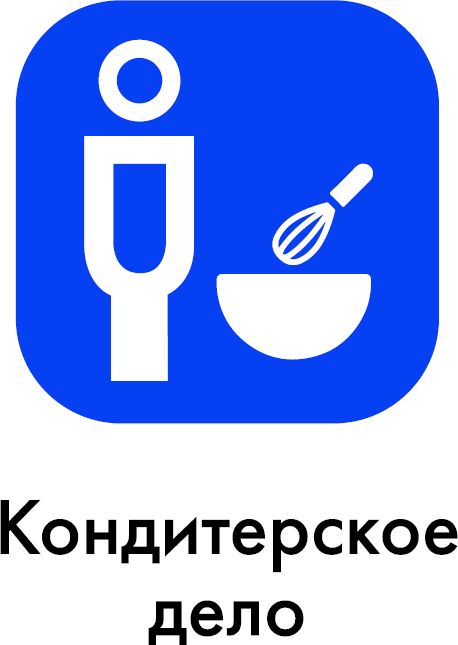 Пенза 2024Описание компетенции.Актуальность компетенции.Кондитер – специалист, умеющий искусно приготовить сладкие лакомства, торты, пирожные, десерты, шоколадные изделия ручной работы, конфеты и птифуры для подачи в отелях и ресторанах или для продажи в специализированных магазинах. Кондитер создает украшения из сахара, карамели, пастилажа, марципана или других декоративных материалов и ингредиентов. Кондитер замешивает, взбивает, раскатывает тесто, готовит наполнители, крема, муссы, джемы. Кондитер может экспериментировать, изобретая новые блюда, оригинальные сочетания вкусов и запахов. К знаниям и умениям специалистов предъявляют высокие требования. Кондитер должен уметь определять качество продуктов по виду, запаху, вкусу, должен знать их свойства для гармоничного сочетания компонентов изделия. Кондитеры должны годами тренироваться, чтобы делать свою работу виртуозно, на высоком уровне. Художественные и гастрономические способности необходимы так же, как способность к эффективной и экономичной работе для достижения невероятных результатов за определенное время. В некоторых случаях кондитер должен уметь работать напрямую с клиентами, поэтому коммуникабельность и хорошие торговые умения необходимы так же, как способность к обсуждению нужд клиентов.Профессии,	по	которым	участники	смогут	трудоустроиться	после получения данной компетенции.Возможные наименования должностей, профессий после получения данной компетенции: Помощник кондитера, помощник шоколатье, младший кондитер, младший шоколатье, кондитер, шоколатье, старший кондитер, старший шоколатье, шеф-кондитер, шеф-шоколатье, бригадир	кондитеров,	бригадир	шоколатье,	заведующий	кондитерским	производством, управляющий	кондитерским	производством,		начальник		кондитерского		цеха.	При трудоустройстве необходимо учитывать требования ГОСТ Р 57958-2017 «Условия труда инвалидов. Требования доступности и безопасности» и приказа Минтруда России от 4 августа 2014 г. N 515 «Об утверждении методических рекомендаций по перечню рекомендуемых видов трудовой и профессиональной деятельности инвалидов с учетом нарушенных функций иограничений их жизнедеятельности».Ссылка на образовательный и/или профессиональный стандарт (конкретные стандарты).Требования к квалификации.Конкурсное заданиеКраткое описание задания«Школьники»:в ходе выполнения конкурсного задания необходимо выполнить задание Модуль 1 «С» Моделирование: лепка фигурок из сахарной пасты (мастика).Тема: мультипликационные персонажиПри выполнении задания участники должны продемонстрировать знание разнообразных техник, технологий.Структура и подробное описание конкурсного заданияПоследовательность выполнения задания Последовательность выполнения задания «Школьники» Модуль «С» МоделированиеПодготовить рабочее место, инвентарь, посуду к работе с сахарной пастой.Подготовить сахарную пасту к работе: размять до пластичного состояния, окрасить.Моделировать фигурки.Подать готовые фигурки на подложке, предложенной организатором. Особые указания:Участники категории «Школьники» на соревновательной площадке должны иметь личные инструменты для работы с сахарной пастой, любые красители, одноразовые перчатки, лекарства. Запрещено приносить: оборудование, инвентарь аналогичные тем, что имеются на площадке. Категорически запрещено приносить на соревновательную площадку любыепродукты, готовые элементы декора.Критерии оценки выполнения задания«Школьники»Категория «Школьники»Перечень	используемого	оборудования,	инструментов	и	расходных материалов.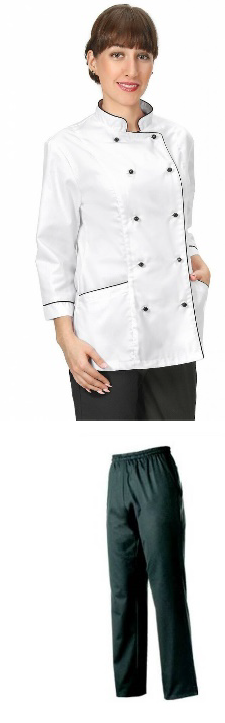 ОБЩАЯ ИНФРАСТРУКТУРА КОНКУРСНОЙ ПЛОЩАДКИ(при необходимости)Минимальные требования к оснащению рабочих мест с учетом всех основных нозологий.Требования охраны труда и техники безопасности.Общие требования безопасностиНа кондитера могут воздействовать опасные и вредные производственные факторы (подвижные части механического оборудования, повышенная температура поверхностей оборудования, изделий; повышенная температура воздуха рабочей зоны; пониженная влажность воздуха; повышенная или пониженная подвижность воздуха; повышенное значение напряжения в электрической цепи; повышенный уровень инфракрасной радиации; острые кромки, заусенцы и неровности поверхностей оборудования, инвентаря; вредные вещества в воздухе рабочей зоны; физические перегрузки).Участник конкурса извещает своего непосредственного руководителя, в данном случае эксперта, о любой ситуации, угрожающей жизни и здоровью людей, об ухудшении состояния своего здоровья, в том числе о проявлении признаков острого заболевания.Кондитеру следует:оставлять верхнюю одежду, обувь, головной убор, личные вещи в гардеробной;снимать ювелирные украшения, коротко стричь ногти;перед началом работы мыть руки с мылом, надевать чистую санитарную одежду, подбирать волосы под колпак;работать в чистой санитарной одежде, менять ее по мере загрязнения;после посещения туалета мыть руки с мылом;не снимать пробы пальцами.Требования безопасности перед началом работыЗастегнуть одетую санитарную одежду на все пуговицы (завязать завязки), не допуская свисающих концов одежды.Не закалывать одежду булавками, иголками, не держать в карманах одежды острые, бьющиеся предметы.Проверить оснащенность рабочего места необходимым для работы оборудованием, инвентарем, приспособлениями и инструментом.Подготовить рабочее место для безопасной работы:обеспечить наличие свободных проходов;проверить устойчивость производственного стола, стеллажа, прочность крепления оборудования к фундаментам и подставкам;надежно установить (закрепить) передвижное (переносное) оборудование и инвентарь на рабочем столе;удобно и устойчиво разместить запасы сырья, продуктов, инструмент, приспособления в соответствии с частотой использования и расходования;проверить внешним осмотром:достаточность освещения рабочей поверхности;отсутствие свисающих и оголенных концов электропроводки;надежность закрытия всех токоведущих и пусковых устройств оборудования;наличие и надежность заземляющих соединений (отсутствие обрывов, прочность контакта       между        металлическими        нетоковедущими        частями        оборудования и заземляющим проводом);отсутствие посторонних предметов внутри и вокруг оборудования;наличие и исправность приборов безопасности, регулирования и автоматики;состояние полов (отсутствие выбоин, неровностей, скользкости);отсутствие выбоин, трещин и других неровностей на рабочих поверхностях производственных столов;исправность применяемого инвентаря, приспособлений и инструмента (поверхность специальной тары, разделочных досок, ручки лопаток и т.п. должны быть чистыми, гладкими, без сколов, трещин и заусениц; рукоятки ножей должны быть плотно насаженными, нескользкими и удобными для захвата, имеющими необходимый упор для пальцев руки, не деформирующимися от воздействия горячей воды; полотна ножей должно быть гладкими, отполированными, без вмятин и трещин).Произвести необходимую сборку оборудования, правильно установить и надежно закрепить съемные детали и механизмы.Проверить работу механического оборудования, пускорегулирующей аппаратуры на холостом ходу.Обо всех обнаруженных неисправностях оборудования, инвентаря, электропроводки и других   неполадках   сообщить   своему   непосредственному   руководителю   (эксперту) и приступить к работе только после их устранения.При эксплуатации блендера, взбивальных машин, электрических жарочных и пекарных шкафов, пароконвектоматов, индукционных плит, холодильного оборудования соблюдать требования безопасности, изложенные в настоящих Типовых инструкциях по охране труда.Требования безопасности во время работыВыполнять только ту работу, по которой прошел обучение, инструктаж по охране труда и к которой допущен работником, ответственным за безопасное выполнение работ.Применять необходимые для безопасной работы исправное оборудование, инструмент, приспособления; использовать их только для тех работ, для которых они предназначены.Соблюдать правила перемещения в помещении и на территории организации, пользоваться только установленными проходами.Содержать рабочее место в чистоте, своевременно убирать с пола рассыпанные (разлитые) продукты, жиры и др.Не загромождать рабочее место, проходы к нему, проходы к пультам управления, рубильникам, пути эвакуации и другие проходы порожней тарой, инвентарем, излишними запасами продуктов.Использовать средства защиты рук при соприкосновении с горячими поверхностями инвентаря и кухонной посуды (ручки кастрюль, противни и др.).Вентили, краны на трубопроводах открывать медленно, без рывков и больших усилий. Не применять для этих целей посторонние предметы.При работе с ножом соблюдать осторожность, беречь руки от порезов. Не ходить и с ножом в руках.Переносить продукты, сырье только в исправной таре. Не загружать тару более номинальной массы брутто.Не использовать для сидения случайные предметы (ящики, коробки и т.п.), оборудование.Во время работы с использованием электромеханического оборудования:соблюдать требования безопасности, изложенные в эксплуатационной документации заводов - изготовителей оборудования;использовать оборудование только для тех работ, которые предусмотрены инструкцией по его эксплуатации;включать и выключать оборудование сухими руками и только при помощи кнопок "пуск" и "стоп";снимать и устанавливать сменные части оборудования осторожно, без больших усилий и рывков при полной остановке двигателя;надежно закреплять сменные исполнительные механизмы, рабочие органы, инструмент;загрузку оборудования продуктом производить через загрузочное устройство равномерно, при включенном электродвигателе, если иное не предусмотрено руководством по эксплуатации завода - изготовителя;соблюдать нормы загрузки оборудования;проталкивать продукты в загрузочное устройство специальным приспособлением (толкателем, пестиком и т.п.);удалять остатки продукта, очищать рабочие органы оборудования при помощи деревянных лопаток, скребков и т.п.При использовании электромеханического оборудования:не работать со снятыми с оборудования заградительными и предохранительными устройствами, с открытыми дверками, крышками, кожухами;не снимать и не устанавливать ограждения во время работы оборудования;не превышать допустимые скорости работы;не извлекать руками застрявший продукт;не эксплуатировать оборудование без загрузочного устройства (чаши, воронки, бункераи т.п.);не переносить (передвигать) включенное в электрическую сеть нестационарноеоборудование;не оставлять без надзора работающее оборудование, не складывать на оборудование инструмент, продукцию;осматривать, регулировать, устранять возникшую неисправность оборудования, устанавливать (снимать) исполнительные механизмы, извлекать застрявший продукт, очищать использованное оборудование только после того, как оно остановленос помощью кнопки «стоп» и после полной остановки вращающихся частей, имеющих опасный инерционный ход.Для предотвращения неблагоприятного влияния инфракрасного излучения на организм максимально заполнять посудой рабочую поверхность плит, своевременно выключать пароконвектомат, секции электроплит или переключать их на меньшую мощность.Для предотвращения попадания в воздух производственных помещений вредных веществ:соблюдать технологические процессы приготовления кондитерских изделий; Не использовать для выпечки формы и листы с нагаром.Очистку подовых листов от остатков продуктов, уборку полок, стеллажей выполнять с помощью щеток, специальных лопаток.Снимать с плиты и переносить кастрюли в рукавицах. При этом крышка должна быть снята, а объем заполнен не более чем на три четверти.Применять	только	разрешенные	органами	здравоохранения	моющие	и дезинфицирующие средства;Соблюдать осторожность при работе с эссенциями, моющим и дезинфицирующим растворами, не допускать их разбрызгивания.Требования безопасности в аварийной ситуацииПри возникновении поломки оборудования, угрожающей аварией на рабочем местеилив цехе: прекратить его эксплуатацию, а также подачу к нему электроэнергии, воды, сырья, продукта и т.п.; доложить о принятых мерах непосредственному руководителю (эксперту, лицу, ответственному за безопасную эксплуатацию оборудования) и действовать в соответствии с полученными указаниями.В аварийной обстановке: оповестить об опасности окружающих людей; доложить непосредственному руководителю (эксперту) о случившемся и действовать в соответствии с планом ликвидации аварий.Если в процессе работы произошло загрязнение рабочего места жирами или просыпанными порошкообразными веществами (мукой, крахмалом и т.п.), прекратить работу до удаления загрязняющих веществ.Пролитый на полу жир удалить с помощью ветоши или других жиропоглощающих материалов.   Загрязненное   место   промыть   нагретым   раствором   кальцинированной   соды и вытереть насухо.В случае возгорания жира не заливать его водой, а прекратить нагрев и накрыть крышкой или другим предметом (плотной тканью), препятствующим доступ воздуха в зону горения.Пострадавшему при травмировании, отравлении и внезапном заболевании должна быть оказана первая (доврачебная) помощь и, при необходимости, организована его доставка в учреждение здравоохранения.Требования безопасности по окончании работы.Выключить и надежно обесточить оборудование при помощи рубильника или устройства, его заменяющего и предотвращающего случайный пуск.Произвести разборку, чистку и мойку оборудования: механического - после остановки движущихся частей с инерционным ходом, теплового - после полного остывания нагретых поверхностей.Не производить уборку мусора, отходов непосредственно руками, использовать для этой цели щетки, совки и другие приспособления.Не охлаждать нагретую поверхность пароконвектомата, плиты и другого теплового оборудования водой.ШкольникиФГОС СПО по профессии 43.01.09 Повар, кондитерШкольникиДолжен знать:Основы санитарии и гигиены; технологию приготовления мучных кондитерских изделий; Способы подготовки сырья, продуктов.Должен уметь:Рационально организовывать рабочее место;Проводить уборку рабочего места, выбирать, подготавливать, безопасно эксплуатировать технологическое оборудование, производственный инвентарь, инструменты, весоизмерительные приборы с учетом инструкций и регламентов;Аккуратно и экономно использовать сырье в процессе производства кондитерской продукции.Должен иметь навыки:Подготовки сырья и замеса тестаПриготовления ииспользования в оформлении простых и основных отделочных полуфабрикатов;Приготовления и оформления отечественных классических пирожных, тортов.ШкольникиМодуль «С»: МоделированиеВремя выполнения модуля 1 часФигурка из сахарной пасты (мастика): Количество: 2 штуки.Вес 70-80 грамм. Тема: мультипликационные герои Фигурка	должна	легко отделяться от презентационной подставки (для взвешивания). Техники изготовления	 могут включать рисование и окрашивание	 пасты. Техники изготовления не могут включать аэрограф. Молды и прессы  могут быть использованы; вся работа должна выполняться руками, но можно использовать вырубки и инструменты	 для моделирования. Готовое изделие не должно содержать поддерживающие каркасные. элементы.Никаких лаков не допускается.Фигурка должны быть устойчивой, гармоничной и целостной во всех ракурсах (со всех сторон), выразительной(отражать эмоции героя), узнаваемой, понятной, должна быть образной (отражать характерные черты героя).Наименование модуляЗаданиеМаксимальный баллМодуль «С» МоделированиеЛепка из сахарной пасты100ИТОГОИТОГО100Задание№Наименование критерияМаксимал ьные баллыОбъективна я оценка (баллы)Субъективна я оценка (баллы)*Организация и управление работой:2оценивается	умение1.адаптироваться	в	новыхусловиях	труда, эффективностьпланирования	и	контрольрабочего процесса, чистота иорганизация рабочего места.22.Наличие форменной одежды, отвечающей	санитарным222.требованиямИдентичность:оценивается похожесть изделий по форме, размеру, цвету, отделке.Отсутствие идентичности – 0баллов.10103.Идентичность:оценивается похожесть изделий по форме, размеру, цвету, отделке.Отсутствие идентичности – 0баллов.4.Соблюдение	правилперсональной		гигиены, окрашивание	мастики	в22перчаткахСодействие	сохранению22окружающей	среды,5.ресурсосбережение:оценивается	бережливость,отсутствие	брака.	Приналичии брака или большогокол-ва отходов - ноль баллов.Контроль времени подачи:22оценивается	соблюдение6.времени подачи. За каждуюминуту задержки снимают1	балл	в	пределах	5минутного интервала.ЛепкаСоблюдение веса 70-80 гр.22фигурки изсахарной7.Если изделие не попало взаявленный диапазон – 0пастыбалловСоблюдение	количества228.изделий:	оценивается соответствие		количестваизделий заданию.9.Соответствие теме22Фигура легко отделяется2210.от тарелки и сохраняетсвою целостность11.Навык	окрашивания22мастики.	Отсутствие непромесов, разводов от красителя12.Навык	порционирования. При использовании молдов,прессов	или	готовых элементов декора – 0 балл2213.Устойчивость	фигурки. При		наличииподдерживающих каркасов	илииспользования   лака   –   0балл2214.Целостность	со		всех ракурсов. Фигура должна быть	целой,		стыки проработанными, сглаженными2215.Соблюдено 30% изменение2216.Навык	моделирования (отсутствие следов крахмала,подтеков	краски,	грязных пятен)101017.Сочетание цвета: оценивается	сочетание цветов и оттенков.101018.Качество моделирования: оценивается		проработка деталей и их соединение. Неровная		поверхность фигур, наличие трещин, разрывов	–	минус	пять баллов.101019.Полнота отражения образа героя,	узнаваемость(отражение характерных черт героя)101020.Выразительность (отражение	эмоций,мимики героя)101021.Визуальное	впечатление, гармоничность, креативность:оценивается баланс цвета, объема, формы, пропорций, личный стиль и креативность1212ИТОГО: 100ИТОГО: 100ИТОГО: 100ИТОГО: 100ИТОГО: 100ИТОГО: 100№ п/пНаименованиеФото оборудования или инструмента, или мебелиТехнические характеристики оборудования, инструментов и ссылка на сайт производителя, поставщикаЕд. измерен ияНеобхо димое кол-воОборудование, инструменты НА 1 УЧАСТНИКА (школьники)Оборудование, инструменты НА 1 УЧАСТНИКА (школьники)Оборудование, инструменты НА 1 УЧАСТНИКА (школьники)Оборудование, инструменты НА 1 УЧАСТНИКА (школьники)Оборудование, инструменты НА 1 УЧАСТНИКА (школьники)Оборудование, инструменты НА 1 УЧАСТНИКА (школьники)1Столhttp://mebel-optovik.ru/stol-na- khrom-nozhkakh-plastik1000х600х850шт1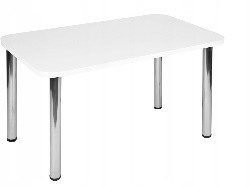 2Стул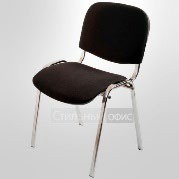 https://maxflex.ru/kresla-dlya- ofisa/stulya-dlya- posetiteley/stul-dlya-posetiteley- izo-seryy-tkan-metall-chernyyРазмеры: 55х80шт13Весы настольные электронные CAS SW-5W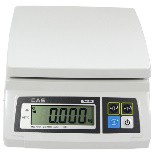 https://beru.ru/product/vesy- fasovochnye-cas-sw- 10/523782072?text=весы%20настольные%20электронные%20cas%шт1или аналогичное оборудование отечественного производства с указанными характеристика ми20sw- 5w&utm_content=91765&utm_me dium=cpc&utm_source=market&cl id=698Наименьший предел взвешивания – 2 гр4Коврик силиконовый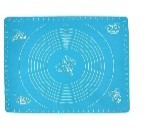 https://ozybase.ru/tovar/kovrik- silikonovyy-dlya-raskatki-testa- 50h40-sm-goluboy-148543681для работы с тестом, 50х40 смшт15Скалка пластиковая, 25 см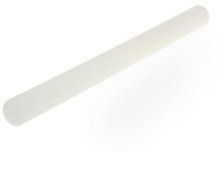 https://craftology.ru/catalog/kata log_konditera/instrumenty_dlya_konditera/skalki_valiki_i_tekst urnye_kovriki/skalka_gladkaya_ s_ogranichitelyami_21_sm/Гладкая, 25 смшт16Коврик для моделирования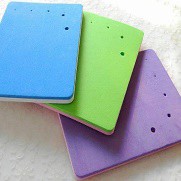 https://market.yandex.ru/search? text=коврик%20для%20модели рования%20мастики&cvredirec t=0&lr=213&rs=eJwzUvCS4xL zSjQLSnUyDktOd4r3CMgwc4x PdTNNl2BSYNBgAACVdwgo &clid=830&onstock=0&local- offers-first=0шт1Оборудование, инструменты НА 1 УЧАСТНИКА (специалисты)Оборудование, инструменты НА 1 УЧАСТНИКА (специалисты)Оборудование, инструменты НА 1 УЧАСТНИКА (специалисты)Оборудование, инструменты НА 1 УЧАСТНИКА (специалисты)Оборудование, инструменты НА 1 УЧАСТНИКА (специалисты)Оборудование, инструменты НА 1 УЧАСТНИКА (специалисты)1.Печь конвекционная Электролюкс air-o-steam Touchline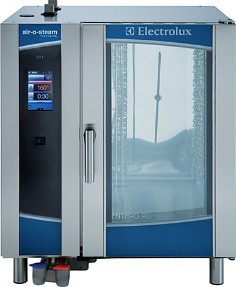 https://www.electrolux- pro.ru/catalog/oborudovanie- cook-chill/parokonvektomaty- air-o-steam-touchline/шт1/2или аналогичноеКоличество уровней 10 Тип гастроемкости GN 1/1оборудование отечественного производства с указанными характеристика мипротивень 600х400 Максимальная температура 3500Без подключения к водеGN 1/12Подставка нержавеющая под пароконвектом ат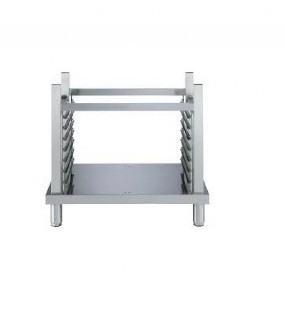 https://ariagrp.com/en/product/C ONVECTION-STAND-sd-si- 010-003900х900х900Количество уровней 10шт12.Противень для конвекционной печи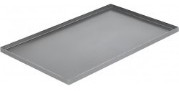 https://www.klenmarket.ru/shop/ inventory/kitchen- equipment/trays/protiven-iz- nerzhaveiushchei-stali- 600kh400kh10-mm/противень 600х400шт33.Весы настольные электронные CAS SW-5Wили аналогичное оборудование отечественного производства с указанными характеристика миhttps://beru.ru/product/vesy- fasovochnye-cas-sw- 10/523782072?text=весы%20на стольные%20электронные%20 cas%20sw- 5w&utm_content=91765&utm_ medium=cpc&utm_source=mar ket&clid=698Наименьший предел взвешивания – 2 гршт14.Плита индукционная Gastrorag (185), TZ BT-350Bили аналогичное оборудование отечественного производства с указанными характеристика ми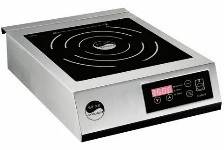 https://gastroshop.ru/katalog- oborudovaniya/teplovoe- oborudovanie/plita- induktsionnaya/obj68.html1 греющая поверхность, рабочая температура 60-240° Снапряжение 220В, мощность 3,5 кВтшт15.Планетарный миксер KITCHENAID CLASSIC 4,28Л,напряжение 220/240В,мощность 1,35кВтили аналогичное оборудование отечественного производства с указанными характеристика ми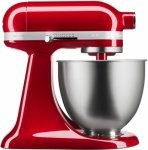 http://kichenaid.ru/products/plan etarnyy-mikser-kitchenaid- classic-428l-5k45ssewhобъем чаши 4,28лшт16.Миксер GORENJE MRP 275 EAили аналогичное оборудование отечественного производства с указанными характеристика ми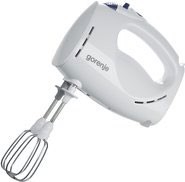 https://gorenje- ru.ru/catalog/miksery/mikser- gorenje-mrp-275-ea.htmlнасадка - венчик для взбивания 2штшт17.Блендер Gorenje ME501N,напряжение 220/240В,мощность 1,35кВтили аналогичное оборудование отечественного производства с указанными характеристика ми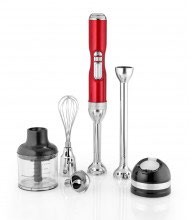 https://kitchenaids.ru/malaya- tehnika/blendery/blendery- besprovod/5khb3581eca/погружной блендершт1	8.Шкаф холодильный среднетемперат урныйили аналогичное оборудование отечественного производства с указанными характеристика ми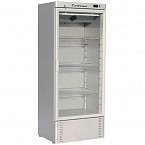 https://zavod- pt.ru/catalog/shkafy_srednetemp eraturnye_2/shkaf_srednetemper aturnyy_v_700l_carboma_r700s_podsvetka_1_12_825kh755kh1 900_mm_polyus/900х740х2040Дверь-стекло,	охлаждение динамическое, 4 полкишт19.Шкаф быстрого охлаждения/уда рнойзаморозки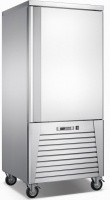 https://r- komplekt.ru/catalog/shkafy_sho kovoy_zamorozki/shkaf_shokov oy_zamorozki_gastrorag_d10/.шт1/3или аналогичноеКоличество уровней – 5оборудованиегастроемкость	GN1/1отечественногопротивень 600х400производства суказаннымихарактеристиками10.Шкаф шоковой заморозки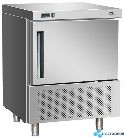 https://trust-holod.ru/product/hurakan-hkn-шт1/2bcf5l/Hurakan HKN- BCF5Lили аналогичное оборудование отечественного производства с указанными характеристика миКоличество уровней – 5гастроемкость	GN1/1 противень 600х40011.Микроволновая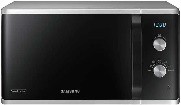 https://market.yandex.ru/product--mikrovolnovaia-pech- samsung- ms23k3614as/489004200?show- uid=15865267932212603888316001&nid=54948&glfilter=4923 299%3A23%2C23&lr=114678& text=MS23K3614AS%2C%2023%20л&context=searchшт1печьhttps://market.yandex.ru/product--mikrovolnovaia-pech- samsung- ms23k3614as/489004200?show- uid=15865267932212603888316001&nid=54948&glfilter=4923 299%3A23%2C23&lr=114678& text=MS23K3614AS%2C%2023%20л&context=searchMS23K3614AS,https://market.yandex.ru/product--mikrovolnovaia-pech- samsung- ms23k3614as/489004200?show- uid=15865267932212603888316001&nid=54948&glfilter=4923 299%3A23%2C23&lr=114678& text=MS23K3614AS%2C%2023%20л&context=search23 лhttps://market.yandex.ru/product--mikrovolnovaia-pech- samsung- ms23k3614as/489004200?show- uid=15865267932212603888316001&nid=54948&glfilter=4923 299%3A23%2C23&lr=114678& text=MS23K3614AS%2C%2023%20л&context=searchилиhttps://market.yandex.ru/product--mikrovolnovaia-pech- samsung- ms23k3614as/489004200?show- uid=15865267932212603888316001&nid=54948&glfilter=4923 299%3A23%2C23&lr=114678& text=MS23K3614AS%2C%2023%20л&context=searchаналогичноеhttps://market.yandex.ru/product--mikrovolnovaia-pech- samsung- ms23k3614as/489004200?show- uid=15865267932212603888316001&nid=54948&glfilter=4923 299%3A23%2C23&lr=114678& text=MS23K3614AS%2C%2023%20л&context=searchоборудованиеhttps://market.yandex.ru/product--mikrovolnovaia-pech- samsung- ms23k3614as/489004200?show- uid=15865267932212603888316001&nid=54948&glfilter=4923 299%3A23%2C23&lr=114678& text=MS23K3614AS%2C%2023%20л&context=searchотечественногопроизводства с указанными характеристикаПотребляемая мощность 1150 ВтОбъем 23лми12.Стол производственн ый	изнержавеющей стали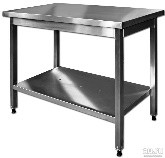 https://mebmetall.ru/category/ne ytralnoe_oborudovanie/stoly-iz- nerzhaveyki/razbornyiy- proizvodstvennyiy-aisi-430- polka/?yclid=0шт2стол с бортом/без борта/ с нижней полкой1800х600х85013.Стеллаж из нержавеющей стали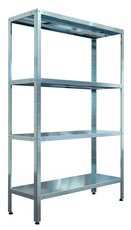 https://ratorarestaurantequipment.ru/catalogue/neutral- equipment/stellazhi/stellazh- kuhonnyy-assum-stpe-6-4/4-х уровневый 800х500х1800шт2/514.Стол с моечной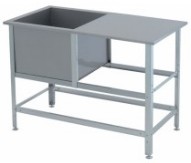 https://vitrinastore.ru/products/vшт2/53ваннойanna-moechnaya-so-stolom-1000х600х850vsms-1-430.html1000х600х85015.Кастрюля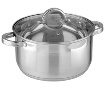 Объем 2 лподходит для индукционной плитышт116.Сотейник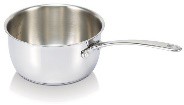 Объем 1 лподходит для индукционной плитышт217.Сковорода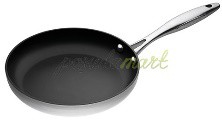 Диаметр 24 смподходит для индукционной плитышт18.Белая разделочная доска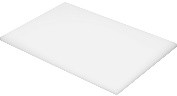 https://www.klenmarket.ru/shop/ inventory/kitchen- equipment/cutting-boards/doski- iz-polipropilena/400х300х12, полипропиленшт119.Коврик силиконовыйhttps://ozybase.ru/tovar/kovrik- silikonovyy-dlya-raskatki-testa- 50h40-sm-goluboy-148543681для работы с тестом, 50х40 смшт120.Мерный стакан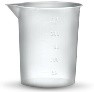 https://www.wildberries.ru/catal og/9009476/detail.aspx?targetUr l=GPОбъем 1 лшт221.Миска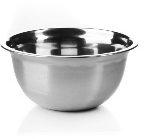 https://www.maxidom.ru/catalog/salatniki- miski/1001191397/?utm_campai gn=geo_moscow&utm_content= 5164034&utm_medium=cpc&ut m_source=Yandex.Market&utm_term=5164034&_openstat=bW Fya2V0LnlhbmRleC5ydTvQvN C40YHQutCwIDIx0YHQvCAyLDXQuyDQvdC10YDQti4g0Y HRgtCw0LvRjDt6dGp1TG9Zc2 JneXE5STZtZkFfbXpROw&fro mmarket=http&ymclid=158652 73539289857595100007нержавеющая сталь 25-28 смшт322.Чаша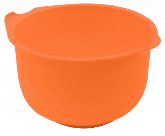 https://domplastika.com/emkosti- dlya-miksera/318114-chasha-dlya- miksera-3l-4660003191752.htmlобъем 3лшт323.Лопатка силиконовая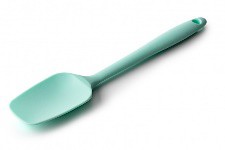 https://chocodel.com/catalog/tov ar/lopatka_silikonovaya_20_5s m_kitay/Размеры: 25x4 смшт3	4.Палетки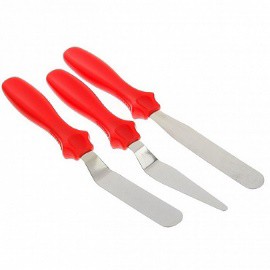 https://craftology.ru/catalog/kata log_konditera/instrumenty_dlya_konditera/lopatki_konditerskie_ paletki/nabor_konditerskikh_lop atok_palletok_3_shtuki/Материал: пластиковая ручка, лопатка - нержавеющая сталь. Размеры: рабочая поверхность 10-11 см, общая длина лопаток с ручкой 22 см.В комплекте 3 шт.шт125.Венчик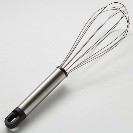 https://www.zvezdy.ru/catalog/p osuda/inventar- kukhonnyy/venchiki/258597/металлический, 25смшт126.Сито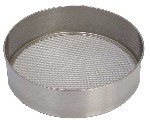 https://delovkusa52.ru/catalog/k onditerskiy-inventar-i- instrumenty/inventar-i- instrumenty/sito-metal-18-sm/Диаметр 15см, металлическоешт227.Терка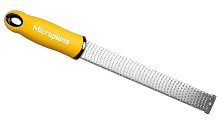 https://cookhouse.ru/stor e/product/00000038548/назначение: универсальное количество сторон: 1 материал: нержавеющая сталь, пластикдлина: 32.5 смшт128.Скалка пластиковая, 25 смhttps://craftology.ru/catalog/kata log_konditera/instrumenty_dlya_konditera/skalki_valiki_i_tekst urnye_kovriki/skalka_gladkaya_ s_ogranichitelyami_21_sm/Гладкая, 25 смшт129.Нож, 150 мм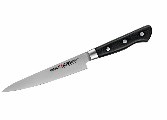 https://samura- online.ru/catalog/nozh-harakiri- samura-universalnyj-shr- 0024bk.htmlуниверсальный, 150 ммшт1	.Рукавицы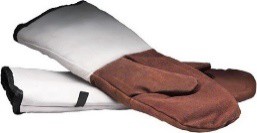 https://my- shop.ru/shop/product/2628566.h tml?partner=240&frommarket=h ttps%3A%2F%2Fmarket.yandex.ru%2Fsearch%3Frs%3DeJwzSv KS4xLzT3TMyAyOdCkLKIow 8k93cU60SClwlGBUYNBgAMlbBOZYeKSmOEW6RDiXhAb 5uWaXGLk6SrDB5P1di4pCs9z MEkOMTHyiClwdk8yyUqD6Ix gAKg0&ymclid=158652819017 57201324900041Рукавицы для пекарей 430 мм с длинным манжетомшт131.Поднос пластиковый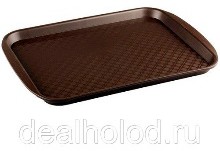 https://posudaideal.ru/podnos_pr yamougolniy_plastik_95919128. html?frommarket=https:/&ymcli d=158652828396543572993000 02Поднос пластиковый прямоугольный 330х260х20ммшт232.Тарелка керамическая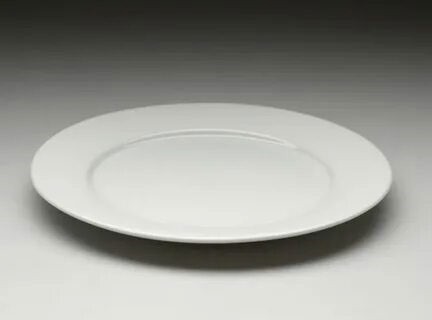 Тарелка мелкая 30 см Banquet купить недорого в Москве в интернет-магазине Maxi-Landшт333.Подложка для торта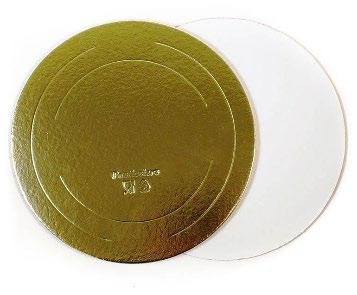 Подложка под торт усиленная 22 см. золото/жемчуг люкс 3,2 мм. — купить в интернет- магазине по низкой цене на Яндекс Маркете (yandex.ru)шт2РАСХОДНЫЕ МАТЕРИАЛЫ НА 1 УЧАСТНИКА (школьники, студенты, специалисты)РАСХОДНЫЕ МАТЕРИАЛЫ НА 1 УЧАСТНИКА (школьники, студенты, специалисты)РАСХОДНЫЕ МАТЕРИАЛЫ НА 1 УЧАСТНИКА (школьники, студенты, специалисты)РАСХОДНЫЕ МАТЕРИАЛЫ НА 1 УЧАСТНИКА (школьники, студенты, специалисты)РАСХОДНЫЕ МАТЕРИАЛЫ НА 1 УЧАСТНИКА (школьники, студенты, специалисты)РАСХОДНЫЕ МАТЕРИАЛЫ НА 1 УЧАСТНИКА (школьники, студенты, специалисты)34.Мешки кондитерские одноразовые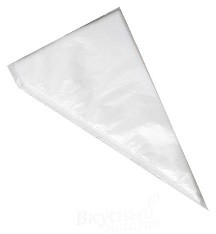 https://konditerhauz.ru/konditerskij- inventar/instrumenty-dlja- krema/konditerskie- meshki/konditerskij/Плотный полиэтилен, длина 300ммшт535.Бумажные полотенца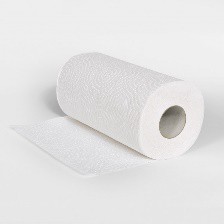 https://supplz.ru/gigiena-i- uborka/bumajnaya- gigienicheskaya- produkciya/bumajnye- polotentsa/bytovye-bumajnye-polotentsa/polotence-bumazhnoe-шт22sl-2rul-upak-lime-beloeЦвет: белый36.Губка для мытья посуды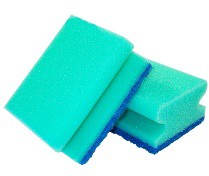 https://www.wildberries.ru/catalog/ 10194703/detail.aspx?targetUrl=GPМатериал: поролоншт137.Контейнер одноразовый для продуктов с крышкой500 мл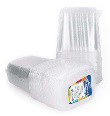 https://www.auchan.ru/pokupki/kon tejner-500ml-s-kr-p-p-10sht.html Размер товара, см:11х7,5х17 Объем:0,5 лшт638.Контейнер одноразовый для продуктов с крышкой300 млhttps://www.auchan.ru/pokupki/kon tejner-500ml-s-kr-p-p-10sht.htmlРазмер товара, см:11х7,5х17 Объем:0,3 лшт1039.Контейнер одноразовый для продуктов с крышкой 250 млhttps://www.auchan.ru/pokupki/kon tejner-500ml-s-kr-p-p-10sht.htmlРазмер товара, см:11х7,5х17 Объем:0,25 лшт1040.Подложка d18 см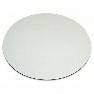 https://craftology.ru/catalog/katalog_konditera/korobki_i_podlozhki_dl ya_tortov_i_desertov/podlozhki_dl ya_tortov_i_pirozhnykh/podlozhka_dlya_torta_18_sm_belyy_glyanets_dvukhstoronnyaya/шт141.Фризер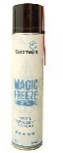 https://craftology.ru/catalog/katalog_konditera/dlya_shokolada/sprey_fr izer_dlya_bystrogo_okhlazhdeniya_400_ml/Быстро испаряющийся сжиженный газ Freezer для мгновенного охлаждения кондитерского декора.шт242.Пакеты для мусора 30 л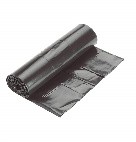 https://www.mirpack.ru/catalog/me shki-dlya-musora/meshki-dlya- musora-30-litrov-pnd-50kh60-sm- 5-mkm/?obiem_from=30&obiem_to=30&utm_source=yandex&utm_medшт5ium=cpc&utm_campaign=mirpack. ru+-+Поиск+-+Мусорные+мешки+- шт+Москва+и+область+-+По+будням+-+АВ+День+рабочий&utm_term=п акет+для+мусора+30+л&utm_con tent=yd%7Csrct_search%7Csrc_no ne%7Ccamp_32585915%7Cgrp_40 66850642%7Cban_8456857019%7Cph_19344318684%7Cpst_premiu m%7Cps_1%7Cdev_desktop%7Cr egion_Одинцово%7Cretarg apt% 3Anone&Calltouch=%26calltouch_ tm%3Dyd_c%3A32585915_gb%3 A4066850642_ad%3A8456857019_ph%3A19344318684_st%3Asearc h_pt%3Apremium_p%3A1_s%3An one_dt%3Adesktop_reg%3A10743_ret%3A_apt%3Anone&yclid=184 6750844268346044Мешки для мусора 30 литров ПНД, 50х60 см, 5 мкм43.Перчатки одноразовые размер М, S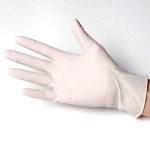 https://gurmart.ru/catalog/konditers kij-inventar/perchatki-dlya- konditerov/product/perchatki- lateksnyeсостав: латексшт544.Моющее средство для посуды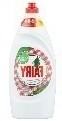 https://www.everydayme.ru/brands/ fairy/fairy-dlya-mytya- posudy?utm_source=yandex_direct &utm_medium=cpc&utm_campaig n=ru-bb-fairy-hdw-annual-1920- search-brand-90- 1&utm_content=ch_yandex_direct%7Ccid_44341382%7Cgid_38748 06091%7Cad_7704247157%7Cph_17324499112%7Ccrt_0%7Cpst_pre mium%7Cps_1%7Csrct_search%7 Csrc_none%7Cdevt_desktop%7Cre t_%7Cgeo_98599%7Ccf_0%7Cint_%7Ctgt_17324499112%7Cadd_no%7Cmrlid_8742%7Cdop_&utm_te rm=фейри%20моющее%20средст вошт1концентрированное моющее средствоНа усмотрение организатора45.Пленка пищевая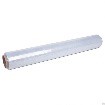 https://market.yandex.ru/offer/sbplx Ik3nU52oyIntuMlMg?clid=545&cp c=M92-AQvRreTz2thwK5grdKLZVzdKX MbRh4m1fdixHBM7WCnoYvYo5 gMeHNo8rMe35ScJOdWHkDF8D Pzy0XR7UJkPLt8k7uvFV5L6ZSjh rtAlR4L8xN07q2qEyanBZYNMZ- hxrdkTKnCSaujvyZhX6Crkfad1Zg t1cfUU- gH5kuzhQlJusIvhW_6W49BbDSE 7X9lc67JpP5jre4TOuAbTEA%2C%2C&hid=12501724&lr=114678&nid=61656&rs=eJwdzikWAkEMBF DGoVFo9Ijsy- RGHBjLVUjhftdLqnN9j_v78Tm4g s1OOqNGpDVynTxCTfXPdSJJHZ RhZ05esw5LqOvaaYRbCE5BjTl WrTf38sbuVu6DAnZYCDO135KKyLpz82xFzrbe8UJ_D6tH4YZq9A sRjJkKx8kWcDduYHoer9sPqxYtP w%2C%2C&text=Пленка%20пищ евая%20купитьПленка пищевая 45 см х 200 мшт146.Фольга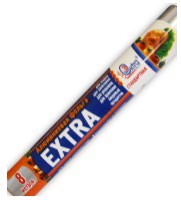 https://pack24.ru/folga- pishhevaya/folga-pishhevaya- alyuminievaya-300mm-8m- standart-extraФольга пищевая алюминиевая 300мм*8м, стандарт, EXTRAшт147.Ложка столовая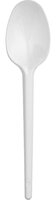 https://www.trial- market.ru/odnorazovaya- posuda/posuda-i-kukhonnyj- inventar/stolovye-pribory- odnorazovye/lozhki/пластиковая, 17,5 смшт1048.Ложка чайнаяhttps://www.trial- market.ru/odnorazovaya- posuda/posuda-i-kukhonnyj- inventar/stolovye-pribory-odnorazovye/lozhki/?filter%5B114шт102%5D%5Bmulti%5D%5B%5D=ложка%20чайная&action=set-filtersпластиковая, 12,5 см49.Стакан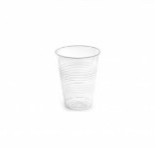 https://www.trial- market.ru/products/stakan-200ml- prozrachnyj-p-p-sp-21623.htmlСтакан 200мл прозрачный полипропиленшт1550.Тарелка мелкая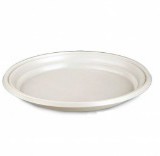 https://www.trial- market.ru/products/tarelka-d-165- mm-plastikovaya-p-p-int.htmlТарелка d=165мм пластиковая п/пшт1051.Тарелка глубокая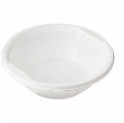 https://www.trial- market.ru/products/tarelka- supovaya-p-p-500ml-sp.htmlТарелка суповая п/п 500мл СПшт1552.Жидкое мыло для рук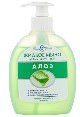 https://market.yandex.ru/product-- zhidkoe-mylo-nevskaia-kosmetika- aloe-dlia-ruk-i- tela/179391667?hid=14989652&te xt=жидкое%20мыло%20для%20р ук%20купить&clid=698вид: жидкоеобласть применения: руки нейтральноешт153.Дезинфицирую щее средство для поверхностей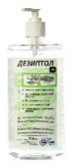 http://www.ipg- dez.ru/catalog/dezinficiruyushie- sredstva/dezinficiruyushie-sredstva- gotovye-k-primeneniyu/405/Средство для дезинфекции поверхностей и обработки рук с дозаторомОбъем 0,5л с дозаторомшт154.Полотенца х/б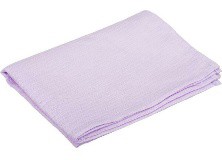 https://market.yandex.ru/offer/gen_ LQXDOVrbNtpa- N6Bbg?clid=545&cpc=PDk- 4jKemcKtpshi5sgDe4pZ9UaPYD MI-ne31OQHhbrUM1Hzq01WPdtLjg R4Nr0jvEQvph4YyCzzL6nrwk_SE bXgtWwyh0FapUqH07bdGe5htqX u2ErUvvd-JeygAVvkYZFrP-hObX59f44xcjCHp2kFPdPqpYUdшт2QpCRbLmfBKK4cwQ3QBmt3_73 1tYYxludDNm4oLGKNYVAV5r0 NfAcGA%2C%2C&hid=90669&lr=114678&nid=55188&rs=eJwdjjs WAjEMA9kOWipq6i1sOf6RG3Fs Wi6BRTeZJyt6fY_r-_45tBLIU872rRW61nDUBtqCPnVDWurvbUeKORFbXTV1WG0rwty GXTa0IeQEa5bzdPV4L2_eTuU8J MhOhjBT860YAM7J8dlGr2t44sX-3moexQ3V7IcImZkK5- QV5G5uUHncnpcf_m0vyw%2C% 2C&text=Полотенца%20х/б%20ва фельное%20купитьсостав: хлопок 100% белое55.Скатерть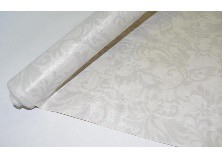 https://www.komus.ru/katalog/khoz yajstvennye-tovary/bumazhnye- gigienicheskie-sredstva-i- derzhateli/skaterti- odnorazovye/skatert-odnorazovaya- vitto-prestige-bumazhnaya-s- polimernym-pokrytiem-v-rulone- 120-sm-x-7-m-belaya/p/311316/Материал: бумага Вид скатерти: рулон Ширина (см): 120Длина, см: 700 Цвет: белыйшт2/5РАСХОДНЫЕ МАТЕРИАЛЫ НА 1 УЧАСТНИКА (школьники)РАСХОДНЫЕ МАТЕРИАЛЫ НА 1 УЧАСТНИКА (школьники)РАСХОДНЫЕ МАТЕРИАЛЫ НА 1 УЧАСТНИКА (школьники)РАСХОДНЫЕ МАТЕРИАЛЫ НА 1 УЧАСТНИКА (школьники)РАСХОДНЫЕ МАТЕРИАЛЫ НА 1 УЧАСТНИКА (школьники)РАСХОДНЫЕ МАТЕРИАЛЫ НА 1 УЧАСТНИКА (школьники)№ п/пНаименованиеФото расходных материаловТехнические характеристики расходных материалов и ссылкана сайт производителя, поставщикаЕд. измеренияКол-воМодуль 1 «С» Моделировани е1Мастика Принцесса Princess	paste IRCA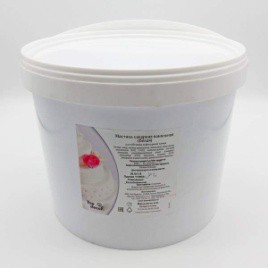 https://mir- konditera.ru/katalog/konditerskie_ingre dienty/mastika_martsipan_tsvetochnay a_pasta/mastika_sakharnaya_vanilnaya_belaya_vedro_6_kg/кг0,1502Крахмал кукурузный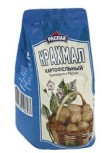 https://www.ozon.ru/context/detail/id/249242514/?utm_referrer=https%3A%2F%2Fyandex.ru%2 Fproducts%2Fsearch%3Ftext%3D%25D0%25B A%25D1%2580%25D0%25B0%25D1%2585%2 5D0%25BC%25D0%25B0%25D0%25BB%2520%25D0%25BA%25D1%2583%25D0%25BA%25D1%2583%25D1%2580%25D1%2583%25D0%25B7%25D0%25BD%25D1%258B%25D0%2кг0,1005B9%2520%25D0%25BA%25D1%2583%25D0%25BF%25D0%25B8%25D1%2582%25D1%25 8CРАСХОДНЫЕ МАТЕРИАЛЫ, ОБОРУДОВАНИЕ И ИНСТРУМЕНТЫ, КОТОРЫЕ УЧАСТНИКИ ДОЛЖНЫ ИМЕТЬ ПРИ СЕБЕРАСХОДНЫЕ МАТЕРИАЛЫ, ОБОРУДОВАНИЕ И ИНСТРУМЕНТЫ, КОТОРЫЕ УЧАСТНИКИ ДОЛЖНЫ ИМЕТЬ ПРИ СЕБЕРАСХОДНЫЕ МАТЕРИАЛЫ, ОБОРУДОВАНИЕ И ИНСТРУМЕНТЫ, КОТОРЫЕ УЧАСТНИКИ ДОЛЖНЫ ИМЕТЬ ПРИ СЕБЕРАСХОДНЫЕ МАТЕРИАЛЫ, ОБОРУДОВАНИЕ И ИНСТРУМЕНТЫ, КОТОРЫЕ УЧАСТНИКИ ДОЛЖНЫ ИМЕТЬ ПРИ СЕБЕРАСХОДНЫЕ МАТЕРИАЛЫ, ОБОРУДОВАНИЕ И ИНСТРУМЕНТЫ, КОТОРЫЕ УЧАСТНИКИ ДОЛЖНЫ ИМЕТЬ ПРИ СЕБЕРАСХОДНЫЕ МАТЕРИАЛЫ, ОБОРУДОВАНИЕ И ИНСТРУМЕНТЫ, КОТОРЫЕ УЧАСТНИКИ ДОЛЖНЫ ИМЕТЬ ПРИ СЕБЕРАСХОДНЫЕ МАТЕРИАЛЫ, ОБОРУДОВАНИЕ И ИНСТРУМЕНТЫ, КОТОРЫЕ УЧАСТНИКИ ДОЛЖНЫ ИМЕТЬ ПРИ СЕБЕРАСХОДНЫЕ МАТЕРИАЛЫ, ОБОРУДОВАНИЕ И ИНСТРУМЕНТЫ, КОТОРЫЕ УЧАСТНИКИ ДОЛЖНЫ ИМЕТЬ ПРИ СЕБЕ№НаименованиеНаименованиеФотоТехнические характеристикиТехнические характеристикиЕд. измерен ияКол-во1.Формы для выпечкиФормы для выпечкиштНе ограни ченно2.Мешки кондитерские одноразовыеМешки кондитерские одноразовые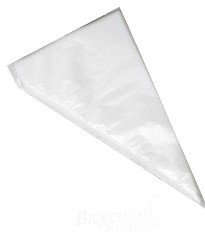 ОдноразовыеОдноразовыештНе ограни ченно3.Наконечники для кондитерского мешка и другой инвентарь для работы с кремомНаконечники для кондитерского мешка и другой инвентарь для работы с кремом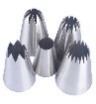 Металлические или пластиковыеМеталлические или пластиковыештНе ограни ченно	4.Перчатки одноразовыеПерчатки одноразовые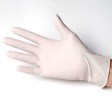 Одноразовые по размеру рукиОдноразовые по размеру рукиштНе ограни ченно5.НожницыНожницы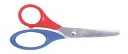 КанцелярскиеКанцелярскиешт16.КисточкиКисточки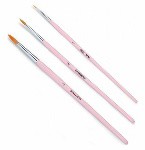 С синтетическим ворсомС синтетическим ворсомштНе ограни ченно7.Лопатки силиконовыеЛопатки силиконовые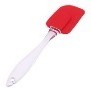 При необходимости Любого размераПри необходимости Любого размерашт58.Силиконовый термоустойчивы й коврикСиликоновый термоустойчивы й коврик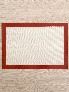 При необходимостиПри необходимостишт39.Пищевые красители, велюр в аэрозольной упаковкеПищевые красители, велюр в аэрозольной упаковкеПри необходимости жидкие/сухие/гелевые/кандурин/ жирорастворимые/окрашенное какао- масло/спрей-велюр в баллонахПри необходимости жидкие/сухие/гелевые/кандурин/ жирорастворимые/окрашенное какао- масло/спрей-велюр в баллонахштНе ограни ченноФорма одежды для участников «Школьники», «Студенты, специалисты»Форму участникам организатор не предоставляет.Форма одежды для участников «Школьники», «Студенты, специалисты»Форму участникам организатор не предоставляет.Форма одежды для участников «Школьники», «Студенты, специалисты»Форму участникам организатор не предоставляет.Форма одежды для участников «Школьники», «Студенты, специалисты»Форму участникам организатор не предоставляет.Форма одежды для участников «Школьники», «Студенты, специалисты»Форму участникам организатор не предоставляет.Форма одежды для участников «Школьники», «Студенты, специалисты»Форму участникам организатор не предоставляет.Форма одежды для участников «Школьники», «Студенты, специалисты»Форму участникам организатор не предоставляет.Форма одежды для участников «Школьники», «Студенты, специалисты»Форму участникам организатор не предоставляет.10.КительКительЦвет белый (допускается цветная отделка)Цвет белый (допускается цветная отделка)шт111.БрюкиБрюкиЦвет любойЦвет любойшт112.Фартук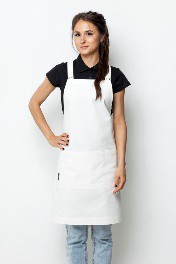 Цвет белыйшт113.Колпак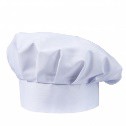 Цвет любойшт114.Обувь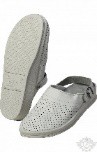 Профессиональная обувь на нескользящей подошве с фиксированной пяткойЦвет любойшт1РАСХОДНЫЕ МАТЕРИАЛЫ И ОБОРУДОВАНИЕ, ЗАПРЕЩЕННЫЕ НА ПЛОЩАДКЕРАСХОДНЫЕ МАТЕРИАЛЫ И ОБОРУДОВАНИЕ, ЗАПРЕЩЕННЫЕ НА ПЛОЩАДКЕРАСХОДНЫЕ МАТЕРИАЛЫ И ОБОРУДОВАНИЕ, ЗАПРЕЩЕННЫЕ НА ПЛОЩАДКЕРАСХОДНЫЕ МАТЕРИАЛЫ И ОБОРУДОВАНИЕ, ЗАПРЕЩЕННЫЕ НА ПЛОЩАДКЕРАСХОДНЫЕ МАТЕРИАЛЫ И ОБОРУДОВАНИЕ, ЗАПРЕЩЕННЫЕ НА ПЛОЩАДКЕРАСХОДНЫЕ МАТЕРИАЛЫ И ОБОРУДОВАНИЕ, ЗАПРЕЩЕННЫЕ НА ПЛОЩАДКЕЛюбое оборудование, инвентарь, инструменты аналогичные представленным на площадке. Любые продукты и элементы декора, шокотрансферные листы.Любое оборудование, инвентарь, инструменты аналогичные представленным на площадке. Любые продукты и элементы декора, шокотрансферные листы.Любое оборудование, инвентарь, инструменты аналогичные представленным на площадке. Любые продукты и элементы декора, шокотрансферные листы.Любое оборудование, инвентарь, инструменты аналогичные представленным на площадке. Любые продукты и элементы декора, шокотрансферные листы.Любое оборудование, инвентарь, инструменты аналогичные представленным на площадке. Любые продукты и элементы декора, шокотрансферные листы.Любое оборудование, инвентарь, инструменты аналогичные представленным на площадке. Любые продукты и элементы декора, шокотрансферные листы.ДОПОЛНИТЕЛЬНОЕ ОБОРУДОВАНИЕ, ИНСТРУМЕНТЫ КОТОРОЕ МОЖЕТПРИВЕСТИ С СОБОЙ УЧАСТНИК (при необходимости)ДОПОЛНИТЕЛЬНОЕ ОБОРУДОВАНИЕ, ИНСТРУМЕНТЫ КОТОРОЕ МОЖЕТПРИВЕСТИ С СОБОЙ УЧАСТНИК (при необходимости)ДОПОЛНИТЕЛЬНОЕ ОБОРУДОВАНИЕ, ИНСТРУМЕНТЫ КОТОРОЕ МОЖЕТПРИВЕСТИ С СОБОЙ УЧАСТНИК (при необходимости)ДОПОЛНИТЕЛЬНОЕ ОБОРУДОВАНИЕ, ИНСТРУМЕНТЫ КОТОРОЕ МОЖЕТПРИВЕСТИ С СОБОЙ УЧАСТНИК (при необходимости)ДОПОЛНИТЕЛЬНОЕ ОБОРУДОВАНИЕ, ИНСТРУМЕНТЫ КОТОРОЕ МОЖЕТПРИВЕСТИ С СОБОЙ УЧАСТНИК (при необходимости)ДОПОЛНИТЕЛЬНОЕ ОБОРУДОВАНИЕ, ИНСТРУМЕНТЫ КОТОРОЕ МОЖЕТПРИВЕСТИ С СОБОЙ УЧАСТНИК (при необходимости)№НаименованиеФото необходимого оборудования илиинструментаТех. характеристики оборудования и ссылка на сайт производителя, поставщикаЕд. измеренияКол-во1Кондитерский инвентарь и малогабаритное оборудованиеПри отсутствии аналогичного на площадке.штНеобхо димое кол-во2Гитарный лист, аэрозоль для заморозки FREEZER 400 мл)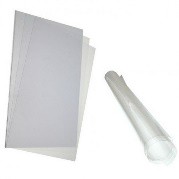 штНеобхо димое кол-во3Ацетатная пленка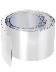 штНеобхо димое кол-во4Формы и молды для шоколада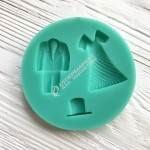 Для категории «Студенты, специалисты» при необходимости https://vtk-moscow.ru/shop/konditerskijj- inventar/dlja-shokolada/moldy- silikonovye/art-m68-mold-silikonovyjj- dlja-mastiki-damask-kopija-05112015- 160534/штНеобхо димое кол-воОБОРУДОВАНИЕ НА 1-ГО ЭКСПЕРТАОБОРУДОВАНИЕ НА 1-ГО ЭКСПЕРТАОБОРУДОВАНИЕ НА 1-ГО ЭКСПЕРТАОБОРУДОВАНИЕ НА 1-ГО ЭКСПЕРТАОБОРУДОВАНИЕ НА 1-ГО ЭКСПЕРТАОБОРУДОВАНИЕ НА 1-ГО ЭКСПЕРТА№ п/ пНаименованиеФото необходимого оборудования илиТехнические характеристики оборудования, инструментов и ссылка на сайт производителя, поставщикаЕд. измеренияКол-воинструмента, или мебели1.Стол офисный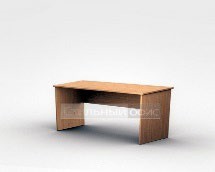 https://griff48.ru/catalog/stoly-rabochie/stol- pismennyy-pryamougolnyy-mf-visko-stil- orekh-1200-700-750/1400х600х750шт5/102.Стул офисныйhttps://maxflex.ru/kresla-dlya-ofisa/stulya- dlya-posetiteley/stul-dlya-posetiteley-izo- seryy-tkan-metall-chernyyРазмеры: 55х80шт13.Корзина офисная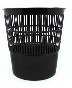 https://www.office- planet.ru/catalog/goods/korziny-dla- bumag3/235841/Корзина для бумаг, 14 лшт3/104.Вешалка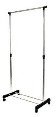 https://www.ikea.com/ru/ru/cat/hranenie-i- poryadok- st001/?utm_source=yandex&utm_medium=cp c&utm_campaign=ipr_Msk_SSA_image_nam e_category_new_offer&utm_content=pid%7C 0100000020377870396_%7Ccid%7C51156860%7Cgid%7C4168120334%7Caid%7C8923845898%7Cpos%7Cpremium1%7Ckey%7Cike a%20вешалка%7Caddphrases%7Cno%7Cdvc%7Cdesktop&utm_term=ikea%20вешалка&y clid=1850437045420597296шт2/105.Чайник электрический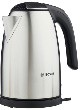 https://market.yandex.ru/product--chainik- bosch-twk- 7801/8484513?hid=90586&nid=54967&text= чайник%20электрический&clid=698объем 1.7 лмощность 2400 Втшт1/106.Ноутбук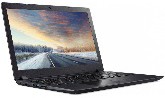 https://www.pxel.ru/products/noutbuk-acer- extensa-ex2519-c4te-nx-efaer-010-184255шт1/107.Принтер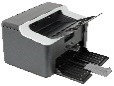 https://bookprose.ru/produce/samsung-sl- m2020w-lazernyj-printer/шт1/108.Степлер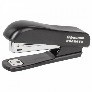 https://market.yandex.ru/offer/yWMsFgka9T8i JNY8JghWgA?clid=913&cpc=qVZy1ixW4Iiq xCtbcRx0R6OeInXcfg5Bgd3ptzfLRqcEH7J4q sjDbjVkLG_- VL5APzwNRgA2hNstyz14E7MGwYsIq5UZp1AM-шт1/10ayQbxy9tRMhjhzCweyqN6Ps6otjTpjZI44Dku Q66hnAcf133bqoHaNna31iRUQ8IkBAIzfwx meDcvOiZButp2FjlHqP4SzgZH3VRWMZ1N bJOGq3oox4xw%2C%2C&hid=13858703&lr=114678&nid=67130&rs=eJwdzikSQkEMBF B-YdAoNPqL7Au5EQfGchXSuDddSU9e3- P2vn8OrmCzk86oEWmNXCePUFP9c51IUgd l2JmT16zDEuq6dhrhFoJTUGOOVevNvbyxu5 X7oIAdFsJM7bekIrLu3DxbkbOtd7zQ38PqUb ihGv1CBGOmwnGyBdyNG5ge1- flB6scLUE%2C&text=степлер%20офисный9.Ножницы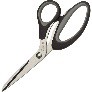 https://www.utkonos.ru/item/3258404/nozhnic y-attache-kanceljarskie-s-plastikovymi- prorezinennymi-ruchkami--195mmшт1/1010.Флешка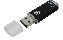 https://market.yandex.ru/search?rs=eJwzSvaS5 xKLLE5NLXNy98r1N4_wCCiMTDb0s0gOl GBRYND4wuwlxyXm51PqEhGSWZwV4Vw QWBJV6peaV1LoKMEGVMAAkvcqMSuxy HJO1C3JDanwcAwNSw2oMg2UYAXJRzAAALdQG6M%2C&text=флешка&clid=545&lr=114678&local-offers-first=0Интерфейс: USB 2.0Скорость чтения данных: 32 МБ/сшт1/1011.Планшет формата А 4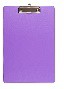 https://market.yandex.ru/product--brauberg- papka-planshet-s-verkhnim-prizhimom-i- kryshkoi- a4/435572212?lr=114678&text=планшет%20 офисный%20для%20бумагиназначение: для документов вид папки: планшетматериал: картон, пластикшт1РАСХОДНЫЕ МАТЕРИАЛЫ НА 1 ЭкспертаРАСХОДНЫЕ МАТЕРИАЛЫ НА 1 ЭкспертаРАСХОДНЫЕ МАТЕРИАЛЫ НА 1 ЭкспертаРАСХОДНЫЕ МАТЕРИАЛЫ НА 1 ЭкспертаРАСХОДНЫЕ МАТЕРИАЛЫ НА 1 ЭкспертаРАСХОДНЫЕ МАТЕРИАЛЫ НА 1 Эксперта№ п/ пНаименованиеФото расходных материаловТехнические характеристики оборудования, инструментов и ссылка на сайт производителя, поставщикаЕд. измеренияНеобход имое кол-во1Бумага офисная А4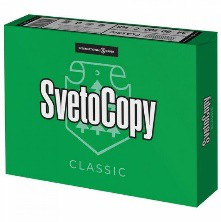 https://market.yandex.ru/offer/0tk5U4FrC_U3 8Ii_MzHGNA?clid=545&cpc=4UiBMbEZC2f K0Fte9jx8sDCkEpYzloD_SbJZZXq- EoIWXTDelxgOiV0knLPznMQW62w7Nni61 HFnqBmxJ3k6myyJbfTwsKKzI9- SC8stOrGPPBGEfqHFnthp75Ebc6Z7EwT11U KSPEPZI1coAE1HN1JgMhrkb9mQ_wZ14qBtshx2QescvuQi8YB9AI_w5FpQvUmUNwqxSшт1/104XWdMPxVq9Wjg%2C%2C&hid=91046&hy perid=476914202&lr=114678&modelid=4769 14202&nid=54988&rs=eJwdjit2Q0EMQ_NYc FBxcYAtj3_xjrLs0GyiVtmde2SNXt_r_n58Lq 0E8inP9tEKPWc5aoC2oE8dSEv9e5tIMSdi1F VTl9VGEea27DLQhpATrDnO09Prvbx5u5X7 kCA7GcJM7bdiADgn12cbvZ7ljRf7e9Q8ihuq 2Q8RMjMVzsknyN3coPJz_d7- AP5VL8M%2C&text=Бумага%20офисная% 20А42Вилки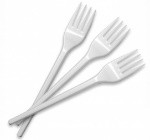 https://www.trial-market.ru/products/vilka- plastikovaya-14-8-sm-rossiya.htmlВилка пластиковая 14,8cм, белаяшт203Стаканhttps://www.trial-market.ru/products/stakan- 200ml-prozrachnyj-p-p-sp-21623.htmlСтакан 200мл прозрачный полипропиленшт204Чашка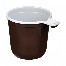 https://pakstar.ru/catalog/odnorazovaya_posud a_1/stakany_plastikovye_1/3057/0.18-0,2л, для холодных и горячих напитковшт204Тарелка мелкаяhttps://www.trial-market.ru/products/tarelka-d- 165-mm-plastikovaya-p-p-int.htmlТарелка d=165мм пластиковая п/пшт205Салфетки бумажные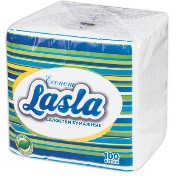 https://odintsovo.tiu.ru/p450101771-salfetki- bumazhnye- 100.html?_openstat=tiu_prosale%3Bбумажны е+салфетки%3BСалфетки+бумажные+100+ шт.%2C+23х24+см%2C+LASLA%2C+эконо м%3Btag50 шт в уп.шт26Бумажные полотенца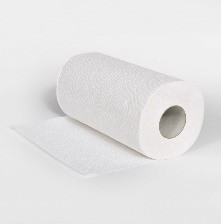 https://supplz.ru/gigiena-i-uborka/bumajnaya- gigienicheskaya-produkciya/bumajnye- polotentsa/bytovye-bumajnye- polotentsa/polotence-bumazhnoe-2sl-2rul- upak-lime-beloeЦвет: белыйшт1КОМНАТА УЧАСТНИКОВКОМНАТА УЧАСТНИКОВКОМНАТА УЧАСТНИКОВКОМНАТА УЧАСТНИКОВКОМНАТА УЧАСТНИКОВКОМНАТА УЧАСТНИКОВ№ п/ пНаименованиеФото необходимого оборудования, средстваТехнические характеристики оборудования, инструментов и ссылка на сайт производителя, поставщикаЕд. измер енияНеобход имое кол-воиндивидуальн ой защиты1.Стол офисныйhttps://griff48.ru/catalog/stoly- rabochie/stol-pismennyy-pryamougolnyy- mf-visko-stil-orekh-1200-700-750/1400х600х750шт22.Стул офисный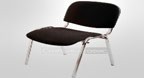 https://maxflex.ru/kresla-dlya-ofisa/stulya- dlya-posetiteley/stul-dlya-posetiteley-izo- seryy-tkan-metall-chernyyРазмеры: 55х80шт63.Корзина офиснаяhttps://www.office- planet.ru/catalog/goods/korziny-dla- bumag3/235841/Корзина для бумаг, 14 лшт14.Вешалкаhttps://www.ikea.com/ru/ru/cat/hranenie-i- poryadok- st001/?utm_source=yandex&utm_medium=cp c&utm_campaign=ipr_Msk_SSA_image_nam e_category_new_offer&utm_content=pid%7C 0100000020377870396_%7Ccid%7C51156860%7Cgid%7C4168120334%7Caid%7C8923845898%7Cpos%7Cpremium1%7Ckey%7Cike a%20вешалка%7Caddphrases%7Cno%7Cdvc%7Cdesktop&utm_term=ikea%20вешалка&y clid=1850437045420597296шт2№ п/ пНаименованиеФото необходимого оборудования, средства индивидуальн ой защитыТехнические характеристики оборудования, инструментов и ссылка на сайт производителя, поставщикаЕд. измеренияКол-во1Огнетушитель порошковый ОП- 4(3)-АВСЕ-02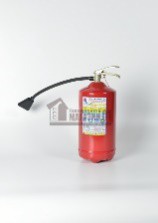 https://www.magazin01.ru/catalog/ognetus hiteli/Poroshkovye- ognetushiteli/Ognetushitel-OP-4-z-A-V-S- s-kronshteynom/Класс АВСЕшт22Подставка для огнетушителяП-15 НПО Пульс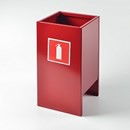 https://www.magazin01.ru/catalog/ognetus hiteli/Poroshkovye- ognetushiteli/Ognetushitel-OP-4-z-A-V-S- s-kronshteynom/шт23Набор первой помощи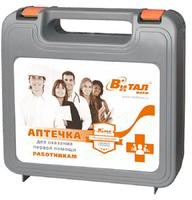 https://www.komus.ru/katalog/tovary-dlya- doma/domashnyaya-aptechka/aptechki-pervoj- pomoshhi/c/987492/https://www.komus.ru/katalog/tovary-dlya- doma/domashnyaya-aptechka/aptechki-pervoj- pomoshhi/c/987492/https://www.komus.ru/katalog/tovary-dlya- doma/domashnyaya-aptechka/aptechki-pervoj- pomoshhi/c/987492/https://www.komus.ru/katalog/tovary-dlya- doma/domashnyaya-aptechka/aptechki-pervoj- pomoshhi/c/987492/шт14Кулер с питьевой водой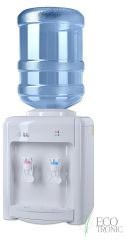 Напольный, без охлажденияНапольный, без охлажденияНапольный, без охлажденияНапольный, без охлажденияшт15Вода питьевая для куллера19л19л19л19лшт36Часы настенные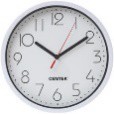 https://beru.ru/product/chasy-nastennye-kvartsevye- centek-ct-7105-white/100616679730?show- uid=15865292121287530121306001&offerid=T3trGPs8H0CeHrfJelTWgAhttps://beru.ru/product/chasy-nastennye-kvartsevye- centek-ct-7105-white/100616679730?show- uid=15865292121287530121306001&offerid=T3trGPs8H0CeHrfJelTWgAhttps://beru.ru/product/chasy-nastennye-kvartsevye- centek-ct-7105-white/100616679730?show- uid=15865292121287530121306001&offerid=T3trGPs8H0CeHrfJelTWgAhttps://beru.ru/product/chasy-nastennye-kvartsevye- centek-ct-7105-white/100616679730?show- uid=15865292121287530121306001&offerid=T3trGPs8H0CeHrfJelTWgAшт2ДОПОЛНИТЕЛЬНЫЕ ТРЕБОВАНИЯ К ПЛОЩАДКЕ/КОММЕНТАРИИДОПОЛНИТЕЛЬНЫЕ ТРЕБОВАНИЯ К ПЛОЩАДКЕ/КОММЕНТАРИИДОПОЛНИТЕЛЬНЫЕ ТРЕБОВАНИЯ К ПЛОЩАДКЕ/КОММЕНТАРИИДОПОЛНИТЕЛЬНЫЕ ТРЕБОВАНИЯ К ПЛОЩАДКЕ/КОММЕНТАРИИДОПОЛНИТЕЛЬНЫЕ ТРЕБОВАНИЯ К ПЛОЩАДКЕ/КОММЕНТАРИИДОПОЛНИТЕЛЬНЫЕ ТРЕБОВАНИЯ К ПЛОЩАДКЕ/КОММЕНТАРИИДОПОЛНИТЕЛЬНЫЕ ТРЕБОВАНИЯ К ПЛОЩАДКЕ/КОММЕНТАРИИДОПОЛНИТЕЛЬНЫЕ ТРЕБОВАНИЯ К ПЛОЩАДКЕ/КОММЕНТАРИИДОПОЛНИТЕЛЬНЫЕ ТРЕБОВАНИЯ К ПЛОЩАДКЕ/КОММЕНТАРИИКоличество точек электропитания и их характеристики, количество точек интернета и требования к нему, количество точек воды и требования (горячая, холодная)Количество точек электропитания и их характеристики, количество точек интернета и требования к нему, количество точек воды и требования (горячая, холодная)Количество точек электропитания и их характеристики, количество точек интернета и требования к нему, количество точек воды и требования (горячая, холодная)Количество точек электропитания и их характеристики, количество точек интернета и требования к нему, количество точек воды и требования (горячая, холодная)Количество точек электропитания и их характеристики, количество точек интернета и требования к нему, количество точек воды и требования (горячая, холодная)Количество точек электропитания и их характеристики, количество точек интернета и требования к нему, количество точек воды и требования (горячая, холодная)Количество точек электропитания и их характеристики, количество точек интернета и требования к нему, количество точек воды и требования (горячая, холодная)Количество точек электропитания и их характеристики, количество точек интернета и требования к нему, количество точек воды и требования (горячая, холодная)Количество точек электропитания и их характеристики, количество точек интернета и требования к нему, количество точек воды и требования (горячая, холодная)№НаименованиеНаименованиеНаименованиеТех.характеристикиЕд. измеренияНеобходимое кол-воНеобходимое кол-воНеобходимое кол-во1Розетки 220 ВРозетки 220 ВРозетки 220 ВВзбивальные машины- 0,28кВтшт5551Розетки 220 ВРозетки 220 ВРозетки 220 ВПлиты индукционные – 3.5кВтшт6661Розетки 220 ВРозетки 220 ВРозетки 220 ВВесы электронные настольные -мощность, кВт:0.01шт6661Розетки 220 ВРозетки 220 ВРозетки 220 ВХолодильный шкаф двухдверный - 650 Втшт1111Розетки 220 ВРозетки 220 ВРозетки 220 ВХолодильный шкаф однодверный- 0,05 кВтшт5551Розетки 220 ВРозетки 220 ВРозетки 220 ВШкаф шоковой заморозки –мощность 2 кВтшт2221Розетки 220 ВРозетки 220 ВРозетки 220 ВМикроволновая печьшт5551Розетки 220 ВРозетки 220 ВРозетки 220 ВЧайник 2,4 кВтшт1111Розетки 220 ВРозетки 220 ВРозетки 220 ВПринтершт1111Розетки 220 ВРозетки 220 ВРозетки 220 ВНоутбукшт1112Розетки 380 ВРозетки 380 ВРозетки 380 ВКонвектомат- подключается к электросети.Мощность 10,1 кВтшт5552Розетки 380 ВРозетки 380 ВРозетки 380 ВШкаф шоковой заморозки –мощность 2 кВтшт2223Кулер с питьевой водой Напольный,без охлажденияшт14Вода для кулерал575Подводка горячей и холодной водыДля двух моекшт2холодная/2горячая6Канализацияшт17Интернет, wi-fiWi-fiшт1Площадь, м.кв.Ширина прохода между рабочими местами, м.Специализированное оборудование, количество.*Рабочее место участника с нарушением слуха3000х19001,5 мДля участников с нарушением слуха необходимо предусмотреть:а) наличие звукоусиливающей аппаратуры, акустической системы, информационной индукционной системы, наличие индивидуальных наушников; б) наличие на площадке переводчика русского жестового языка (сурдопереводчика);в) оформление конкурсного задания в доступной текстовой информации.Рабочее место участника с нарушением зрения3000х19001,5 мДля участников с нарушением зрения необходимо:а) текстовое описание конкурсного задания в плоскопечатном виде с крупным размером шрифта, учитывающим состояние зрительного анализатора участника с остаточным зрением (в формате Microsoft Word не менее 16-18 пт), дублированного рельефно точечным шрифтом Брайля (при необходимости);- лупа с подсветкой для слабовидящих; электронная лупа;б) для рабочего места, предполагающего работу на компьютере - оснащение специальным компьютерным оборудованием и оргтехникой: - видеоувеличитель;- программы экранного доступа NVDA и JAWS18 (при необходимости);- брайлевский дисплей (при необходимости);в) для рабочего места участника с нарушением зрения, имеющего собаку-проводника, необходимо предусмотреть место для собаки-проводника;г) оснащение (оборудование) специального рабочего места тифлотехническими ориентирами и устройствами, с возможностью использования крупного рельефно-контрастного шрифта и шрифта Брайля, акустическими навигационными средствами, обеспечивающими беспрепятственное нахождение инвалидом по зрению - слепого своего рабочего места и выполнение трудовых функций;д) индивидуальное равномерное освещение не менее 300 люкс.Рабочее место участника с нарушением ОДА3000х19001,5 мОснащение (оборудование) специального рабочего места оборудованием, обеспечивающим реализацию эргономических принципов:а) увеличение размера зоны на одно место с учетом подъезда и разворота кресла-коляски, увеличения ширины прохода между рядами верстаков;б) для участников, передвигающихся в кресле-коляске, необходимо выделить 1 - 2 первых рабочих места в ряду у дверного проема; в) оснащение (оборудование) специального рабочего места специальными механизмами и устройствами, позволяющими изменять высоту и наклон рабочей поверхности, положение сиденья рабочего стула по высоте и наклону, угол наклона спинки рабочего стула, оснащение специальным сиденьем, обеспечивающим компенсацию усилия при вставании.Рабочее место участника с соматическими заболеваниями3000х19001,5 мСпециальные требования к условиям труда инвалидов вследствие заболеваний сердечно-сосудистой системы, а также инвалидов вследствие других соматических заболеваний, предусматривают отсутствие: а) вредных химических веществ, включая аллергены, канцерогены, оксиды металлов, аэрозоли преимущественно фиброгенного действия;б) тепловых излучений; локальной вибрации, электромагнитных излучений, ультрафиолетовой радиации на площадке;в) превышения уровня шума на рабочих местах;г) нарушений уровня освещенности, соответствующей действующим нормативам.Необходимо обеспечить наличие столов  с регулируемыми высотой и углом наклона поверхности; стульев (кресел) с регулируемыми высотой сиденья и положением спинки (в соответствии со спецификой заболевания).Рабочее место участника с ментальными нарушениями3000х19001,5 м Специальные требования к условиям труда инвалидов, имеющих нервно-психические заболевания: а) создание оптимальных и допустимых санитарно-гигиенических условий производственной среды, в том числе: температура воздуха в холодный период года при легкой работе - 21 - 24 °C; при средней тяжести работ - 17 - 20 °C; влажность воздуха в холодный и теплый периоды года 40 - 60 %; отсутствие вредных веществ: аллергенов, канцерогенов, аэрозолей, металлов, оксидов металлов; б) электромагнитное излучение - не выше ПДУ; шум - не выше ПДУ (до 81 дБА); отсутствие локальной и общей вибрации; отсутствие продуктов и препаратов, содержащих живые клетки и споры микроорганизмов, белковые препараты;в) оборудование (технические устройства) должны быть безопасны и комфортны в использовании (устойчивые конструкции, прочная установка и фиксация, простой способ пользования без сложных систем включения и выключения, с автоматическим выключением при неполадках; расстановка и расположение, не создающие помех для подхода, пользования и передвижения; расширенные расстояния между столами, мебелью; не должна затрудняющая доступность устройств; исключение острых выступов, углов, ранящих поверхностей, выступающих крепежных деталей).